ЕПИДЕМИОЛОГИЧНА ОБСТАНОВКА ЗА ОБЛАСТ ДОБРИЧ През периода са регистрирани общо 87 случая на заразни заболявания, от които: 9 случая на грип и остри респираторни заболявания (ОРЗ).Общата заболяемост от грип и ОРЗ за областта е 10,93%ооо на 10000 души.     Регистрирани остри респираторни заболявания (ОРЗ) по възрастови групи през периода: Има 71 регистрирани случая на заболели от COVID-19. Заболяемост за областта за 14 дни на 1000000 жители към 05.09.2022г. – 95,63 %000 при 160,45 %000 за България.Регистрирани са 2 случая на чревна инфекция - 2 колиентерита;Регистриран е 1 случай на хепатит – 1 хепатит тип А;Регистриран е 1 случай на паразитологична инфекция – 1 ламблиоза;Регистрирани са 3 случая на инфекция с множествен механизъм на предаване - 2 сифилиса и 1 ХИВ.На територията на област Добрич през отчетния период няма регистрирани хранителни взривове.ДИРЕКЦИЯ „НАДЗОР НА ЗАРАЗНИТЕ БОЛЕСТИ”Направени проверки на обекти в лечебни заведения за болнична и извънболнична медицинска помощ -14 бр.Извършени са епидемиологични проучвания на регистрирани заразни болести - 78 бр.В отдел Медицински изследвания са изработени общо 48 бр.  бързи антигенни тестове.През консултативния кабинет по СПИН /КАБКИС/ няма преминали лица. ДИРЕКЦИЯ „МЕДИЦИНСКИ ДЕЙНОСТИ”Извършени са общо 5 броя проверки, от които 5 бр. проверки на аптеки. Няма установени нарушения. Изпратени документи към Изпълнителна Агенция Медицински надзор за заличаване на ЛЗ – 1 бр.Подготвени и изпратени документи за промяна в обстоятелствата към Изпълнителна Агенция Медицински надзор – 1 бр.Издадени са 5 броя заповеди за промяна на състава на ЛКК.Няма приети  и обработени  жалби.За периода в РКМЕ са приети и обработени 78 медицински досиета, извършени са 100 справки, изготвени са 30  преписки и 3 бр. МЕД за протокола за ТП на НОИ, проверени са 78 експертни решения (ЕР).ДИРЕКЦИЯ „ОБЩЕСТВЕНО ЗДРАВЕ”Предварителен здравен контрол: 1 експертен съвет при РЗИ-Добрич. Издадени са 6 становища по процедурите на ЗООС. Взето е участие в 3 ДПК. Извършени са 7 проверки на обекти с обществено предназначение (ООП) в процедура по регистрация, вкл. и по предписания. През периода са извършени общо 127 основни проверки по текущия здравен контрол. Реализираните насочени проверки са общо 235: 104 от тях са извършени във връзка с контрола по тютюнопушенето и продажбата на алкохол; 88 – контрол върху ДДД-мероприятията; 20 – по изпълнения на предписания и заповеди; 6 проверки във връзка с постъпили жалби и сигнали; 7 – насочени проверки за спазване на временни противоепидемични мерки, разпоредени от Министъра на здравеопазването; 2 – тематични проверки за оценка на водоспасителната дейност, обезопасяването и хигиенното състояние на морските плажове; 3 – по заповед на Областен управител на складове с ПРЗ и площадки с ББ-кубове на територията на областта; 5 – по спазване забраната за продажба и употреба на диазотен оксид (райски газ).Лабораторен контрол:Питейни води: физико-химичен и микробиологичен контрол: 11 бр. проби, които съответстват на нормативните изисквания. Във връзка със сигнали и провеждане на насочен здравен контрол са изследвани по физико-химични и микробиологични показатели:- 5 проби питейна вода, които съответстват на нормативните изисквания. Минерални води: микробиологичен контрол: 1 проба от минерален МОВ – не съответства по показател Колиформи при 370С.Води за къпане:Води от плувни басейни;Във връзка със сигнал е изследвана 1 проба по физико-химични и микробиологични показатели, която съответства.Козметични продукти: физико-химичен контрол – 1 проба и микробиологичен контрол – 1 проба – съответстват.Биоциди и дезинфекционни разтвори: не са пробонабирани.Физични фактори на средата: Във връзка с постъпили жалби е измерен проникващ шум в жилищни помещения в 3 обекта - в гр. Каварна, гр. Добрич и с. Божурец - измерванията съответстват на нормативните изисквания.По отношение на констатираните отклонения от здравните норми са предприети следните административно-наказателни мерки:- издадени са 4 предписания за провеждане на задължителни хигиенни мерки;-издадени са 2 заповеди за спиране експлоатацията на обекти с обществено предназначение;- издадени са 3 акта за установени административни нарушения на юридически лица.Дейности по профилактика на болестите и промоция на здравето (ПБПЗ):Проведени са 7 лекции и обучения с обхванати 109 лица в лятно училище и пенсионерски клубове в гр. Добрич, при провеждането, на които са предоставени 235 бр. здравно-образователни материали.Проведена е 1 масова проява във връзка с четвърти етап на лятна АНТИСПИН кампания 2022 г., съвместно с Община Шабла и Превантивно информационен център, гр. Добрич.Оказани 6 бр. методични дейности на 8 лица (служители на общини, педагози и уредници на пенсионерски клубове).Измерено е кръвно налягане на 17 лица, посещаващи пенсионерски клубове. СЕДМИЧЕН ОТЧЕТ ПО СПАЗВАНЕ ЗАБРАНАТА ЗА ТЮТЮНОПУШЕНЕЗа 26.08- 01.09.2022 г. по чл. 56 от Закона за здравето са извършени 94 проверки в 94 обекта (22 детски и учебни заведения, 46 други закрити обществени места по смисъла на § 1а от допълнителните разпоредби на Закона за здравето, 26 открити обществени места). Не са констатирани нарушения на въведените забрани и ограничения за тютюнопушене в закритите и някои открити обществени места. Няма издадени предписания и актове.Д-Р НИКОЛИНКА МИНЧЕВАЗа Директор на Регионална здравна инспекция -  Добрич, Съгласно Заповед РД-01-270/ 01.09.2022г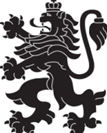 РЕПУБЛИКА БЪЛГАРИЯМинистерство на здравеопазванетоРегионална здравна инспекция-ДобричСЕДМИЧЕН ОПЕРАТИВЕН БЮЛЕТИН НА РЗИ-ДОБРИЧза периода- 26.08- 01.09.2022 г. (35-та седмица)  0-4 г.5-14 г.15-29 г.30-64 г+65 г.общоЗаболяемост %ооо4-14-910,93%ооо